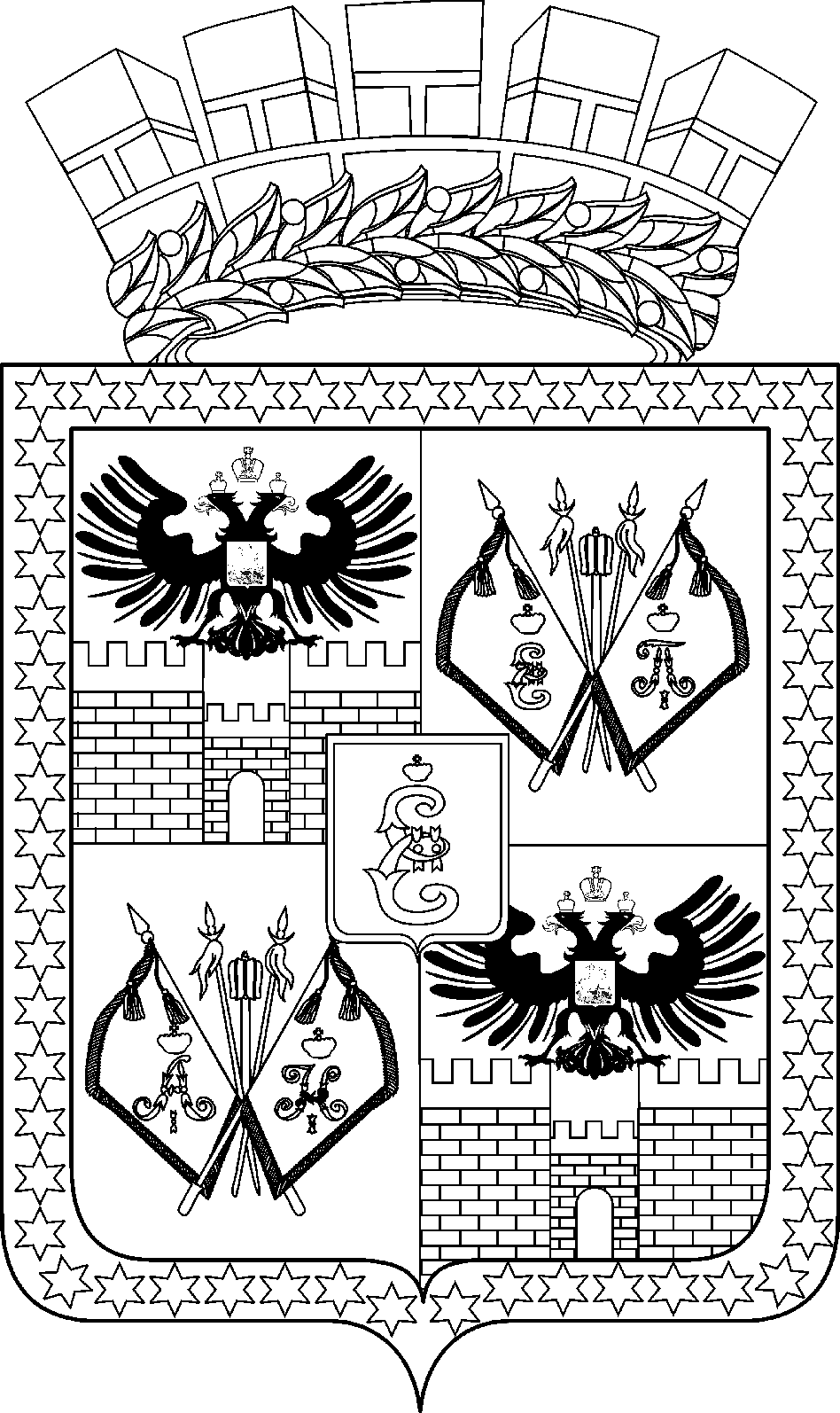 АДМИНИСТРАЦИЯ МУНИЦИПАЛЬНОГО ОБРАЗОВАНИЯ ГОРОД КРАСНОДАРПОСТАНОВЛЕНИЕ30.07.2020                                                                                             № 2923г. КраснодарО назначении публичных слушаний по проекту постановления              администрации муниципального образования город Краснодар           «О предоставлении гражданину Р.Р.Ярулину разрешения на                    отклонение от предельных параметров разрешённого                           строительства на земельном участке по адресу: город Краснодар,             Прикубанский внутригородской округ, улица Дачная, 71»Гражданину Ярулину Роману Равильевичу принадлежит на праве общей долевой собственности земельный участок с кадастровым номером: 23:43:0145019:94 площадью 461 кв. м с видом разрешённого использования «для индивидуального жилищного строительства» по адресу: город Краснодар, Прикубанский внутригородской округ, улица Дачная, 71 (государственная регистрация права от 12.04.2016 № 23-23/001-23/001/837/2016-3563/2).Гражданин Ярулин Роман Равильевич обратился в Комиссию по землепользованию и застройке муниципального образования город Краснодар с заявлением о предоставлении разрешения на отклонение от предельных параметров разрешённого строительства на земельном участке с кадастровым номером: 23:43:0145019:94 площадью 461 кв. м по адресу: город Краснодар, Прикубанский внутригородской округ, улица Дачная, 71 – для реконструкции индивидуального жилого дома, определив отступ от границы земельного участка по улице Дачной, 71 со стороны земельного участка по улице Дачной, 73 – 0,8 м, от границы земельного участка по улице Дачной, 71, отделяющей земельный участок от территории общего пользования по улице Дачной, – 2,5 м.В целях соблюдения прав человека на благоприятные условия жизнедеятельности, прав и законных интересов правообладателей земельных участков и объектов капитального строительства, в соответствии со статьями 5.1, 40 Градостроительного кодекса Российской Федерации, статьёй 45 Устава муниципального образования город Краснодар п о с т а н о в л я ю:1. Назначить публичные слушания по проекту постановления администрации муниципального образования город Краснодар «О предоставлении гражданину Р.Р.Ярулину разрешения на отклонение от предельных параметров разрешённого строительства на земельном участке по адресу: город Краснодар, Прикубанский внутригородской округ, улица Дачная, 71» (прилагается) со дня официального опубликования настоящего постановления.2. Департаменту архитектуры и градостроительства администрации муниципального образования город Краснодар (Цой):2.1. Обеспечить размещение настоящего постановления на информационных стендах в течение трёх рабочих дней со дня его официального опубликования.2.2. Обеспечить размещение проекта, указанного в пункте 1 настоящего постановления, и информационных материалов к нему на официальном Интернет-портале администрации муниципального образования город Краснодар и городской Думы Краснодара www.krd.ru по истечении семи дней со дня официального опубликования настоящего постановления.2.3. Обеспечить сбор градостроительной документации, необходимой для рассмотрения указанной темы на публичных слушаниях. 2.4. Провести экспозицию проекта, указанного в пункте 1 настоящего постановления, в течение всего периода его размещения на официальном Интернет-портале администрации муниципального образования город Краснодар и городской Думы Краснодара www.krd.ru. 3. Определить место и время проведения экспозиции проекта, указанного в пункте 1 настоящего постановления, по адресу: город Краснодар, улица Коммунаров, 82/В, по вторникам и четвергам с 10.00 до 12.00.4. Определить место, дату и время проведения собрания участников публичных слушаний – актовый зал администрации Прикубанского внутригородского округа города Краснодара, расположенной по адресу: город Краснодар, улица имени Атарбекова, 43, 19 августа 2020 года в 18.30.5. Установить, что предложения и замечания, касающиеся проекта, указанного в пункте 1 настоящего постановления, представляются участниками публичных слушаний в устной или письменной форме в дни проведения экспозиции или в день проведения собрания участников публичных слушаний в адрес Комиссии по землепользованию и застройке муниципального образования город Краснодар и (или) департамента архитектуры и градостроительства администрации муниципального образования город Краснодар, а также направляются до 19 августа 2020 года в письменной форме на адрес электронной                почты str@krd.ru.6. Возложить обязанности по проведению собрания участников публичных слушаний по теме, указанной в пункте 1 настоящего постановления, на Комиссию по землепользованию и застройке муниципального образования город Краснодар (Дорошев).7. Комиссии по землепользованию и застройке муниципального образования город Краснодар (Дорошев) обеспечить выполнение организационных мероприятий по проведению публичных слушаний и подготовку заключения о результатах публичных слушаний.8. Департаменту информационной политики администрации муниципального образования город Краснодар (Ковельский) опубликовать официально настоящее постановление в установленном порядке.9. Настоящее постановление вступает в силу со дня его официального опубликования. 10. Контроль за выполнением настоящего постановления возложить на заместителя главы муниципального образования город Краснодар В.Л.Ставицкого.Исполняющий обязанности главы муниципальногообразования город Краснодар			                            В.В.Косенко